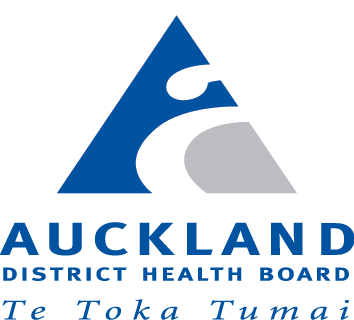  COVID 19 Screening  MaternityIf answered YES to any one of the questions below:Escalate to CM/CN/CMM/shift coordinator who will follow ‘Screening and care guide of women entering Assessment unit (WAU) or Labour and Birthing suite (LBS)’ flow diagramIf answered NO to all the questions below:Give advice to attend as per clinical situation.Name of Screener: ___________________________Date:__________________Time:________NB: Document screening answers on the HW Risk sheet under ‘other maternal medical’Add all screen positive inpatients to high risk board for handover and CHIPs whiteboardScreening questions for maternity women except elective Caesarean sectionHave you or anyone in your household returned from overseas in the last 14 days?    Yes     NoDo you have any of the following symptoms:CoughSore throatShortness of breathrunny nose, sneezing, post-nasal dripLoss of sense of smell Temperature Yes     NoAre you a Health Care Worker?☐ Yes    ☐ NoIn the last 14 days, have you had close or casual contact with, or are you living with, someone with confirmed, probable or suspected COVID 19, or who has been told by Health line to self-isolate?  Yes     No4.	Are you waiting for or have received a COVID-19 swab result?☐ Yes    ☐ NoBirth support person screeningBirth support person screeningHas your birth support person been unwell in the past 48 hours or been asked to self-isolate? Yes     No